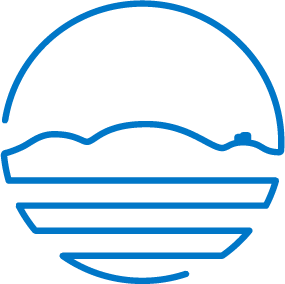 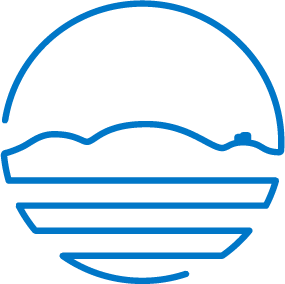 Objednávka č. 20230063Datum vystavení dokladu: 19.01.2023 Dodací lhůta:Vyřizuje: Specifikace objednávky (text)Objednáváme u Vás dle cenové nabídky NA23-2593 ze dne 18.1.2023 následnou bezdrátovou odposlechovou tyč s příslušenstvím pro elektroakustickou lokalazaci úniku vody:K převzetí je pověřen p.                       - tel. č.                           , který bude uveden a podepsán na předávacím protokole nebo dodacím listu.Pozn.: Tato objednávka bude uveřejněna v registru smluvLine Control s.r.o.     IČO: 05399068Vaňhalova 587/262300	BrnoFakturu zašlete písemně nebo elektronicky na adresu uvedenou v hlavičce objednávky.Na faktuře uveďte číslo objednávky nebo přiložte její potvrzenou kopii.Dodavatel se zavazuje, že bude dodržovat Pravidla v oblasti životního prostředí pro dodavatele, jejichž znění je k dispozici na stránkách společnosti Vodovody a kanalizace Břeclav, a.s..Fakturu zašlete písemně nebo elektronicky na adresu uvedenou v hlavičce objednávky.Na faktuře uveďte číslo objednávky nebo přiložte její potvrzenou kopii.Dodavatel se zavazuje, že bude dodržovat Pravidla v oblasti životního prostředí pro dodavatele, jejichž znění je k dispozici na stránkách společnosti Vodovody a kanalizace Břeclav, a.s..Středisko: 3. Středisko vodovodů BřeclavUrčeno pro: Měřící vozidlo - Předpokládaná cena bez DPH: 80 848,00Předpokládaná cena bez DPH: 80 848,00Razítko a podpis dodavateleRazítko a podpis odběratele1.         ks    1  -AquaTest T10 set2.         ks    2  -Síťový adaptér M43.         ks    1  -Trojnožka M104.         ks    1  -Prodlužovací adaptér testovací tyče - 600mm5.         ks    1  -Rezonanční talíř RP10